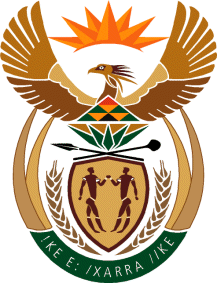 MinistryEmployment & LabourRepublic of South AfricaPrivate Bag X499, PRETORIA, 0001. Laboria House 215 Schoeman Street, PRETORA Tel: (012) 392 9620 Fax: 012 320 1942Private Bag X9090, CAPE TOWN, 8000. 120 Plein Street, 12th Floor, CAPE TOWN Tel: (021) 466 7160 Fax 021 432 2830www.labour.gov.zaNATIONAL ASSEMBLYWRITTEN REPLYQUESTION NUMBER: 429 [NW484E]429.	Ms C N Mkhonto (EFF) to ask the Minister of Employment and Labour:(1)	What (a) is the total number of health and safety labour inspectors in the Republic and (b) number is located in each province;(2)	whether he has done any assessment of the effectiveness of the labour inspectors; if not, why not; if so, what are the relevant details?	NW484EREPLY:(a)	Total number of health and safety inspectors in the republic?(b)	Number of inspectors per Province?This number includes the five hundred new inspectors that have just joined the Department The only assessment that has been done so far relates to the degree to which the inspectors are able to achieve their targets as well as the quality of work that they produce with specific regards to OHS inspectors, the majority of them are new and are still undergoing training, mentoring and coaching.Inspectors are required to ensure that they comply with the requirements of the Standard Operating Procedures when conducting inspections and reporting thereof.In observing the inspections conducted and the notices served, the provinces are deemed to be effective in their reach and in terms of their footprint.  Inspectors have risen to the ocassion over this period of COVID-19.  Table:   Total number of OHS inspections for Public and Private sector (April 2020 to January 2021)Province# Inspectors (includes vacancies)TOTAL674ProvincesNumber of Inspectors (includes vacancies)EC66FS70GP118KZN167LP62MP39NC27NW47WC78TOTAL674ProvinceTotal InspectionsNumber Compliant % CompliantNumber Noncompliant% Compliant% Non-ComplianceEC22281585716437129FS494828255721235743GP22001947892538912KZN447623575321195347LP1059405386543862MP19046433412613466NC846356424904258NW1412808576045743WC518026905224905248TOTAL242531361656106375644